Муниципальное бюджетное общеобразовательное учреждение«Гальбштадтская средняя общеобразовательная школа«Красноармейская СОШ» - филиал МБОУ «Гальбштадтская СОШ»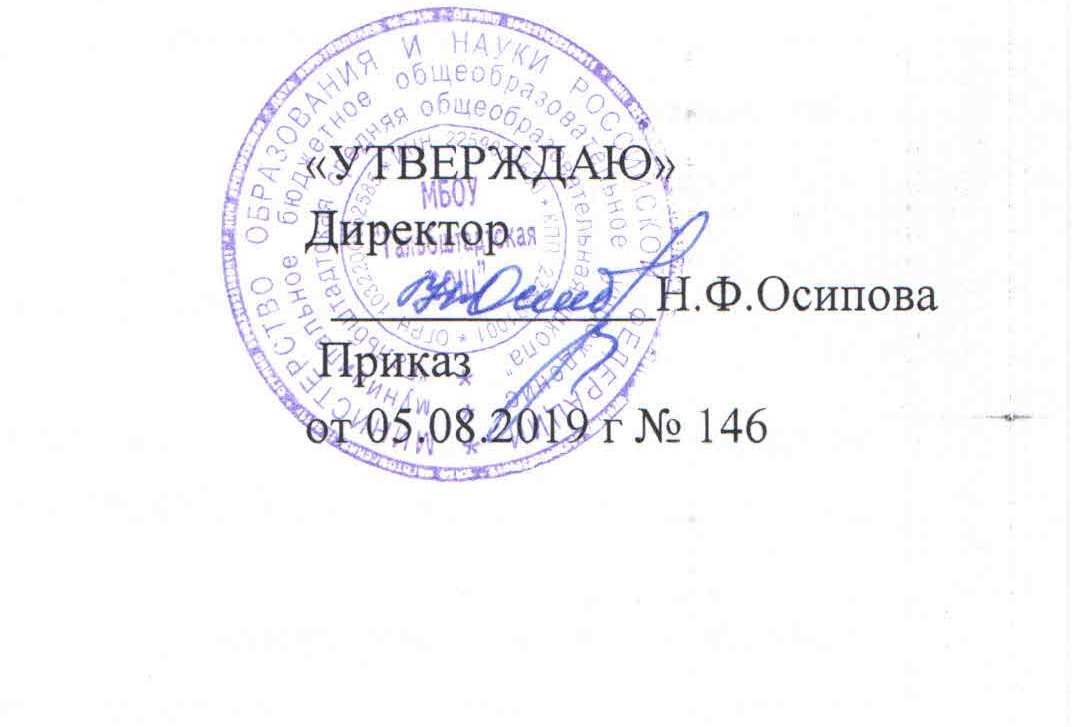 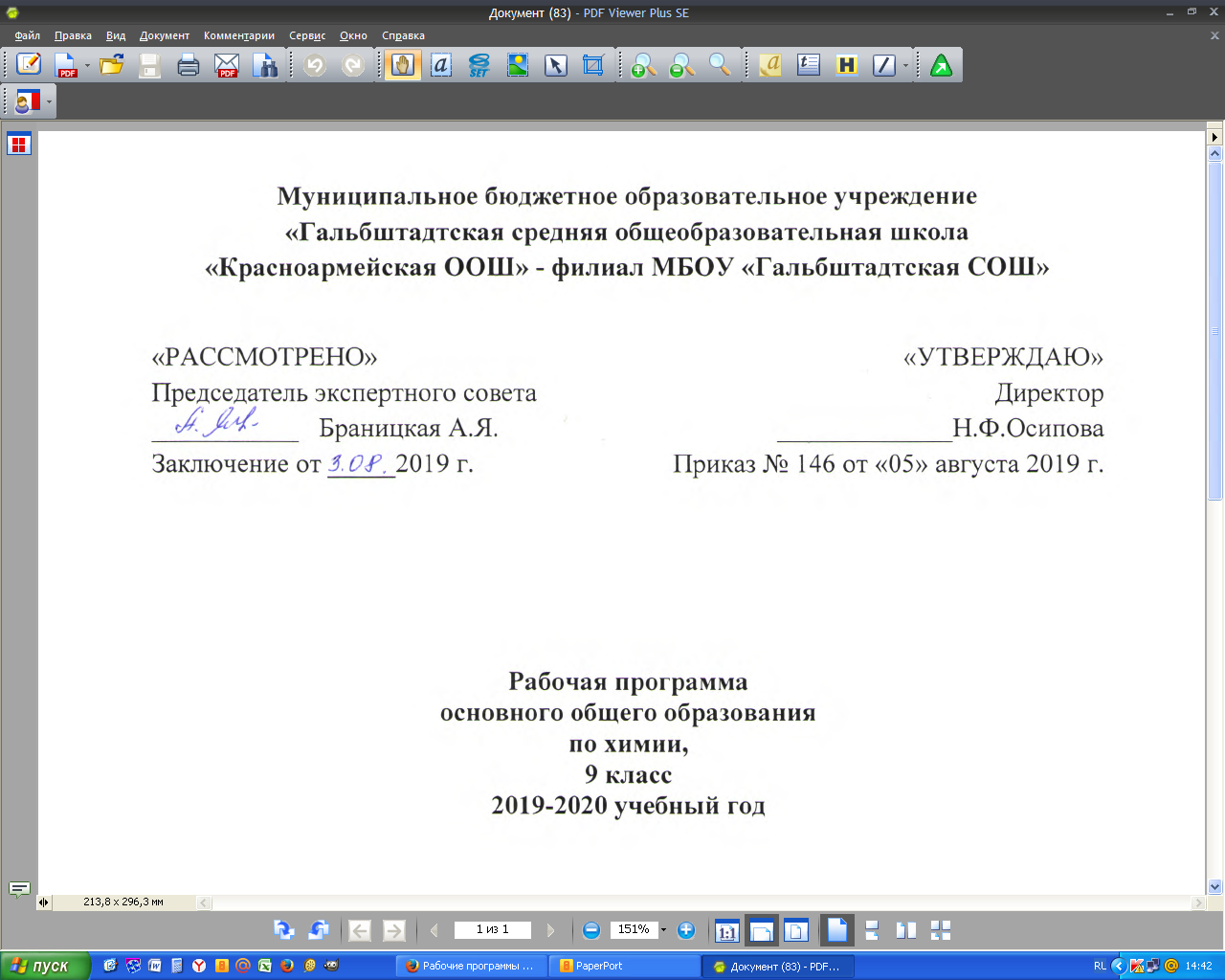 Рабочая программаосновного общего образованияпо геометрии, 8 класс,2019–2020 учебный годРабочая программа составлена на основе авторской программы по алгебрепод редакцией Л. С. АтанасянаПрограмму составила 
Ноль О. Ю.,  учитель алгебры и геометрии.п. Красноармейский, 2019Пояснительная запискаИзучение геометрии в 8 классе направлено на достижение следующих целей и задач:.овладение системой знаний и умений, необходимых для применения в практической деятельности, изучения смежных дисциплин, продолжения образования;интеллектуальное развитие, формирование свойственных математической деятельности качеств личности, необходимых человеку для полноценной жизни в современном обществе: ясности и точности мысли, критичности мышления, интуиции, логического мышления, элементов алгоритмической культуры, способности к преодолению трудностей;формирование представлений об идеях и методах геометрии как универсального языка науки и техники, средства моделирования явлений и процессов;воспитание культуры личности, отношения к предмету как к части общечеловеческой культуры, играющей особую роль в общественном развитии.Рабочая программа учебного курса по геометрии для 8 класса разработана на основе: - Федеральный перечень учебников, рекомендуемых к использованию при реализации имеющих государственную аккредитацию образовательных программ начального общего, основного общего, среднего общего образования (утв. приказом Министерства образования и науки РФ от 31 марта 2014 г. № 253) с изменениями.- Основная образовательная программа (начального, основного, среднего) общего образования МБОУ «Гальбштадтская СОШ» Немецкого национального района Алтайского края (приказ от 05 августа 2019г. №146)- Учебный план (начального, основного, среднего) общего образования МБОУ «Гальбштадтская СОШ» 2019-2020 учебный год (приказ от 05 августа 2019г. №146)- Календарный учебный график МБОУ «Гальбштадтская СОШ» на 2019-2020 учебный год (приказ от 05 августа 2019г. №146)- Положение о рабочей программе учебных предметов, направленных на достижение образовательных результатов в соответствии с требованиями ФГОС и ФкГОС (утв. приказом директора от 01 августа 2018г. №193)Методические материалы Геометрия. Сборник рабочих программ. 7-9 классы : пособие для учителей общеобразоват. организаций / [сост. Т.А. Бурмистрова]. – М. : Просвещение, 2017Л. С. Атанасян. Авторская программаГеометрия. Методические рекомендации. 8 класс : пособие для учителей общеобразоват. учреждений /  Л. С. Атанасян, В. Ф. Бутузов, Ю. А. Глазков и др. – М. : Просвещение, 2017Количество часов в год: 70Количество часов в неделю: 2Количество контрольных работ: 5Учебно-методический комплект состоит из следующих пособий:Геометрия, 7-9 : Учеб. для общеобразоват. учреждений/ Л. С. Атанасян, В.Ф. Бутузов, С.Б. Кадомцев и др. – М. : Просвещение, 2017Геометрия. Методические рекомендации. 8 класс : учеб.пособие для общеобразоват.организаций / Л. С. Атанасян, В. Ф. Бутузов, Ю. А. Глазков и др. – М. : Просвещение, 2017Форма промежуточного контроля знаний обучающихся: контрольные работы по основным разделам курса математики, выборочное оценивание, самостоятельные работы, взаимоконтрольФорма промежуточной аттестации: итоговая контрольная работа. Согласно учебному плану на изучение геометрии в 8  классе выделено 2 часа в неделю – 68 часов в год. В связи с тем, что продолжительность учебного года составляет 35 недель, в рабочую программу добавлено 2 часа на обобщение и систематизацию в конце учебного года-70 ч. Планируемые результаты освоения учебного предмета, курсаВ направлении личностного развития:развитие логического и практического мышления, культуры речи, способности к умственному эксперименту;формирование у учащихся интеллектуальной честности и объективности, способности к преодолению мыслительных стереотипов, вытекающих из обыденного опыта;воспитание качеств личности, обеспечивающих социальную мобильность, способность принимать самостоятельные решения;формирование качеств мышления, необходимых для адаптации в современном информационном обществе;развитие интереса к математическому творчеству и математических способностей.В метапредметном направлении:формирование представлений о математике как части общечеловеческой культуры, о значимости математики в развитии цивилизации и современного общества;развитие представлений о математике как форме описания и методе познания действительности, создание условий для приобретения первоначального опыта математического моделирования;формирование общих способов интеллектуальной деятельности, характерных для математики и являющихся основой познавательной культуры, значимых для различных сфер человеческой деятельности.В предметном направлении:овладение математическими знаниями и умениями, необходимыми для продолжения обучения в общеобразовательных учреждениях, изучение смежных дисциплин, применения в повседневной жизни;создание фундамента для математического развития, формирования механизмов мышления, характерных для математической деятельности.Содержание тем учебного курсаГлава 5.  Четырехугольники (14 ч)        Многоугольник, выпуклый многоугольник, четырехугольник. Параллелограмм, его свойства и признаки. Трапеция. Прямоугольник, ромб, квадрат, их свойства. Осевая и центральная симметрии.Цель: изучить наиболее важные виды четырехугольников — параллелограмм, прямоугольник, ромб, квадрат, трапецию; дать представление о фигурах, обладающих осевой или центральной симметрией.Доказательства большинства теорем данной темы и решения многих задач проводятся с помощью признаков равенства треугольников, поэтому полезно их повторить, в начале изучения темы.Осевая и центральная симметрии вводятся не как преобразование плоскости, а как свойства геометрических фигур, в частности четырехугольников. Рассмотрение этих понятий как движений плоскости состоится в 9 классе.Глава 6.  Площадь (14 ч)      Понятие площади многоугольника. Площади прямоугольника, параллелограмма, треугольника, трапеции. Теорема Пифагора.Цель: расширить и углубить полученные в 5—6 классах представления обучающихся об измерении и вычислении площадей; вывести формулы площадей прямоугольника, параллелограмма, треугольника, трапеции; доказать одну из главных теорем геометрии — теорему Пифагора.Вывод формул для вычисления площадей прямоугольника, параллелограмма, треугольника, трапеции основывается на двух основных свойствах площадей, которые принимаются исходя из наглядных представлений, а также на формуле площади квадрата, обоснование которой не является обязательным для обучающихся.Нетрадиционной для школьного курса является теорема об отношении площадей треугольников, имеющих по равному углу. Она позволяет в дальнейшем дать простое доказательство признаков подобия треугольников. В этом состоит одно из преимуществ, обусловленных ранним введением понятия площади. Доказательство теоремы Пифагора основывается на свойствах площадей и формулах для площадей квадрата и прямоугольника. Доказывается также теорема, обратная теореме Пифагора. Глава 7. Подобные треугольники (19 ч)      Подобные треугольники. Признаки подобия треугольников. Применение подобия к доказательству теорем и решению задач. Синус, косинус и тангенс острого угла прямоугольного треугольника.Цель: ввести понятие подобных треугольников; рассмотреть признаки подобия треугольников и их применения; сделать первый шаг в освоении учащимися тригонометрического аппарата геометрии.Определение подобных треугольников дается не на основе преобразования подобия, а через равенство углов и пропорциональность сходственных сторон.Признаки подобия треугольников доказываются с помощью теоремы об отношении площадей треугольников, имеющих по равному углу.На основе признаков подобия доказывается теорема о средней линии треугольника, утверждение о точке пересечения медиан треугольника, а также два утверждения о пропорциональных отрезках  в  прямоугольном  треугольнике.   Дается  представление о методе подобия в задачах на построение.	В заключение темы вводятся элементы тригонометрии — синус, косинус и тангенс острого угла прямоугольного треугольника.Глава 8. Окружность (17 ч)       Взаимное расположение прямой и окружности. Касательная к окружности, ее свойство и признак. Центральные и вписанные углы. Четыре замечательные точки треугольника. Вписанная  и описанная окружности.Цель: расширить сведения об окружности, полученные учащимися в 7 классе; изучить новые факты, связанные с окружностью; познакомить обучающихся с четырьмя замечательными точками треугольника.В данной теме вводится много новых понятий и рассматривается много утверждений, связанных с окружностью. Для их усвоения следует уделить большое внимание решению задач.Утверждения о точке пересечения биссектрис треугольника и точке пересечения серединных перпендикуляров к сторонам треугольника выводятся как следствия из теорем о свойствах биссектрисы угла и серединного перпендикуляра к отрезку. Теорема о точке пересечения высот треугольника (или их продолжений) доказывается с помощью утверждения о точке пересечения серединных перпендикуляров.Наряду с теоремами об окружностях, вписанной в треугольник и описанной около него, рассматриваются свойство сторон описанного четырехугольника и свойство углов вписанного четырехугольника. 9. Повторение. Решение задач. (6 ч)Цель: Повторение, обобщение и систематизация знаний, умений и навыков за курс геометрии 8 класса.Календарно - тематический план ГеометрияЛист внесения измененийЛист экспертизы рабочей программы учебного предмета, курсаУчебный предмет________________________________,   __________классСоставитель программы___________________________________________Эксперт:_________________________________________________________Дата заполнения:     _______________________20__г.Выводы  эксперта:__________________________________________________________________________________________________________________________________________«РАССМОТРЕНО»Председатель экспертного совета___________ А. Я. БраницкаяЗаключение от _____201__г.«УТВЕРЖДАЮ»Директор Н.Ф.Осипова Приказ № ___ от «___»____________20__ г№Содержание тем учебного курсаКоличество часов1Четырёхугольники142Площадь143Подобные треугольники194Окружность175Повторение. Решение задач6№ТемаКолличество часовДатаГлава V. Четырёхугольники (14 ч)1Многоугольники12,092Многоугольники16,093Параллелограмм и трапеция19,094Параллелограмм и трапеция113,095Параллелограмм и трапеция116,096Параллелограмм и трапеция120,097Параллелограмм и трапеция123,098Параллелограмм и трапеция127,099Прямоугольник, ромб, квадрат130,0910Прямоугольник, ромб, квадрат14,1011Прямоугольник, ромб, квадрат17,1012Прямоугольник, ромб, квадрат111,1013Решение задач114,1014Контрольная работа № 1118,10Глава VI. Площадь (14 ч)15Площадь многоугольника121,1016Площадь многоугольника125,1017Площади параллелограмма, треугольника иТрапеции18,1118Площади параллелограмма, треугольника иТрапеции111,1119Площади параллелограмма, треугольника иТрапеции115,1120Площади параллелограмма, треугольника иТрапеции118,1121Площади параллелограмма, треугольника иТрапеции122,1122Площади параллелограмма, треугольника иТрапеции125,1123Теорема Пифагора129,1224Теорема Пифагора12,1225Теорема Пифагора16,1226Решение задач Решение задач19,1227Решение задач Решение задач113,1228Контрольная работа № 2116,12Глава VII. Подобные треугольники (19 ч)29Определение подобных треугольников120,1230Определение подобных треугольников123,1231Признаки подобия треугольников127,1232Признаки подобия треугольников113,0133Признаки подобия треугольников117,0134Признаки подобия треугольников120,0135Признаки подобия треугольников124,0136Контрольная работа № 3127,0137Применение подобия к доказательству теорем и решению задач131,0138Применение подобия к доказательству теорем и решению задач13,0239Применение подобия к доказательству теорем и решению задач17,0240Применение подобия к доказательству теорем и решению задач110,0241Применение подобия к доказательству теорем и решению задач114,0242Применение подобия к доказательству теорем и решению задач117,0243Применение подобия к доказательству теорем и решению задач121,0244Соотношения между сторонами и угламипрямоугольного треугольника128,0245Соотношения между сторонами и угламипрямоугольного треугольника12,0346Соотношения между сторонами и угламипрямоугольного треугольника16,0347Контрольная работа № 4116,03Глава VIII. Окружность (17 ч)48Касательная к окружности120,0349Касательная к окружности130,0350Касательная к окружности13,0451Центральные и вписанные углы16,0452Центральные и вписанные углы110,0453Центральные и вписанные углы113,0454Центральные и вписанные углы117,0455Четыре замечательные точки треугольника120,0456Четыре замечательные точки треугольника124,0457Четыре замечательные точки треугольника124,0458Вписанная и описанная окружности127,0559Вписанная и описанная окружности127,0460Вписанная и описанная окружности18,0561Вписанная и описанная окружности18,0562Решение задач115,0563Решение задач115,0564Контрольная работа № 5118,0565Повторение. Решение задач122,0566Повторение. Решение задач122,0567Повторение. Решение задач125,0568Повторение. Решение задач125,0569Повторение. Решение задач129,0570Повторение. Решение задач129,05№Дата урокаТема урокаСодержание измененийОснование (причина) изменений56-5724,04Четыре замечательные точки треугольникаЧетыре замечательные точки треугольникаОбъединение темКалендарный учебный график МБОУ «Гальбштадтская СОШ» на 2018-2019 учебный год58-5927,04Вписанная и описанная окружностиВписанная и описанная окружностиОбъединение темКалендарный учебный график МБОУ «Гальбштадтская СОШ» на 2018-2019 учебный год60-618,05Вписанная и описанная окружностиВписанная и описанная окружностиОбъединение темКалендарный учебный график МБОУ «Гальбштадтская СОШ» на 2018-2019 учебный год62-6315,05Решение задачРешение задачОбъединение темКалендарный учебный график МБОУ «Гальбштадтская СОШ» на 2018-2019 учебный год65-6622,05Повторение. Решение задачПовторение. Решение задачОбъединение темКалендарный учебный график МБОУ «Гальбштадтская СОШ» на 2018-2019 учебный год67-6825,05Повторение. Решение задачПовторение. Решение задачОбъединение темКалендарный учебный график МБОУ «Гальбштадтская СОШ» на 2018-2019 учебный год69-7029,05Повторение. Решение задачПовторение. Решение задачОбъединение темКалендарный учебный график МБОУ «Гальбштадтская СОШ» на 2018-2019 учебный год№Критерии и показателиВыраженность критерияесть (+),  нет (-)Комментарий эксперта(при показателе «нет») Полнота структурных компонентов рабочей программы Полнота структурных компонентов рабочей программы Полнота структурных компонентов рабочей программы Полнота структурных компонентов рабочей программы1.1Титульный лист1.2.Пояснительная записка1.3.Планируемые результаты освоения учебного предмета, курса1.4.Содержание 1.5.Календарно-тематический план1.6.Лист внесения изменений в РПКачество пояснительной записки рабочей программыКачество пояснительной записки рабочей программыКачество пояснительной записки рабочей программыКачество пояснительной записки рабочей программы2.1.Отражает полный перечень нормативных документов и материалов, на основе которых составлена рабочая программа:ФГОС НОО, ФГОС  ООО, ФкГОСосновная образовательная программа школы (целевой компонент, программа развития УУД);учебный план НОО, ООО МБОУ «Гальбштадтская СОШ»;положение о рабочей программе в школе;примерная программа по учебному предмету; авторская программа по учебному предмету для соответствующего класса.2.2.Содержит информацию о количестве часов, на которое рассчитана рабочая программа в год, неделю2.3.Указаны библиографические ссылки на все документы и материалы, на основе которых составлена рабочая программа2.4. Цели и задачи изучения предмета в соответствующем классе2.5.Убедительное обоснование в случае, когда РП содержит отступления от авторской программыКачество описания планируемых результатов освоения учебного предмета, курсаКачество описания планируемых результатов освоения учебного предмета, курсаКачество описания планируемых результатов освоения учебного предмета, курсаКачество описания планируемых результатов освоения учебного предмета, курса3.1.Планируемые результаты соотносятся с целями и задачами изучения предмета в данном классе3.2.Отражается уровневый подход к достижению планируемых результатов «учение научится», «ученик получит возможность научиться»Качество календарно-тематического планированияКачество календарно-тематического планированияКачество календарно-тематического планированияКачество календарно-тематического планирования4.1.Отражает информацию о продолжительности изучения раздела4.2.Отражает информацию о теме каждого урока, включая темы контр, лаборат., практич. работГрамотность оформления рабочей программы:  соответствие требованиям информационной грамотностиГрамотность оформления рабочей программы:  соответствие требованиям информационной грамотностиГрамотность оформления рабочей программы:  соответствие требованиям информационной грамотностиГрамотность оформления рабочей программы:  соответствие требованиям информационной грамотности5.1.Содержание разделов соответствует их назначению5.2.Текст рабочей программы структурирован5.3.Текст рабочей программы представлен технически грамотно